Besturingssystemen
In het filmpje worden twee verschillende besturingssystemen van een aantal jaren geleden vergeleken.Opdracht1. Beschrijf in eigen woorden wat een besturingssysteem is. Zoek zonodig informatie op het internet. 2. Geef een overzicht van de belangrijkste besturingssystemen die momenteel gebruikt worden, verdeeld naar computer/laptop en naar mobiele apparaten.3. Noteer minimaal 3 versies van het besturingssysteem Windows.4. Wat zijn de belangrijkste taken van een besturingssysteem?5. Welke zijn de twee voornaamste producenten van besturingssystemen?6. Noteer de naam van de nieuwste versie van het besturingssysteem van elke producent.7. Waarom is het belangrijk om te weten of je een 32-bit of 64-bit versie van Windows hebt op je laptop?Ken je laptopBekijk onderstaande video en lees de informatie over de verschillende computeronderdelen om je te oriënteren op de opdracht hier na:  © instruct.nl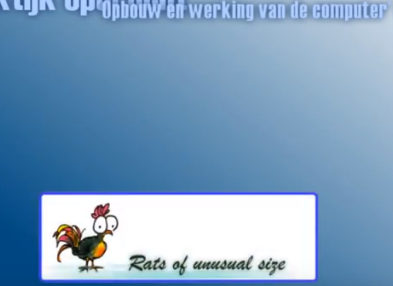 Vooral wat betreft de snelheid van je laptop is het belangrijk een aantal dingen te weten:De processor is het hart van de computer en bepaalt in grote mate de snelheid. Snelle processoren zijn duurder en minder energiezuinig.Het geheugen (ook RAM of werkgeheugen genoemd)  is ook bepalend voor de snelheid van de computer. Veel applicaties hebben een minimale hoeveelheid geheugen nodig om goed te kunnen werken. Het is daarom erg belangrijk te weten welke/wat voor programma’s je gaat gebruiken om te bepalen hoeveel geheugen je minimaal nodig hebt. Meer geheugen kan nooit kwaad.Het opslagmedium van een apparaat, bijvoorbeeld een harde schijf, bepaalt hoeveel en hoe snel een apparaat kan lezen en schrijven. Hoeveel er op kan is nauwelijks van invloed op de snelheid, het type wel. Het snelheidsverschil tussen een SSD (Solid State Drive) en een traditionele harde schijf is enorm.De GPU, Graphics Processing Unit, (ook grafische kaart genoemd), is belangrijk voor 3D graphics. Een GPU is het belangrijkste onderdeel voor het spelen van hedendaagse games. Voor de meeste andere computertaken is het echter niet erg van belang.Opdracht Geef een overzicht van de systeemkenmerken van jouw laptop of computer. Vermeld of je een 32 bits of 64 bits hebt, welk besturingsprogramma je hebt, welke processor, hoeveel werkgeheugen (RAM) en hoeveel opslagcapaciteit.Het gemakkelijkst is om dit op de volgende manier op te vragen:Ga met je muis naar de startknop van windows linksonder op je scherm  .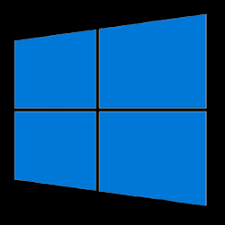 Klik op de rechtermuisknop en kies in het menu voor Systeem. In het linkermenu onder Info en Opslag vind je de nodige informatie. Maak printscreens en plak ze hieronder:
BesturingssystemenBesturingssystemenComputer/laptopMobiele apparaten (smartphone/ tablet, enz.)